理学療法部門責任者様2023年5月吉日（公社）新潟県理学療法士会　会長　　佐藤 成登志　公益事業部　部長　　栁 保　　高校生施設見学事業担当　三膳 宏樹（公社）新潟県理学療法士会　高校生施設見学に関するアンケートご協力のお願い日頃より（公社）新潟県理学療法士会の活動にご理解・ご協力いただきありがとうございます。さて、例年実施しております「高校生理学療法職場体験事業」についてですが、昨年同様県内各施設での職場見学の受け入れに関する状況を調査し、結果について県士会HP上で公開することといたしました。当事業については県内高校の関心も高いようで、既に実施についていくつかの高校からお問い合わせを頂いております。しかしながら当部会の調査結果から10代・20代の若年層で理学療法士の認知度が低いことも分かっており、取り組むべき課題ともなっております。つきましては、５月よりCovid-19の感染法上の位置付けが５類感染症へ変更となり緩和はされたとは言え、県内の各施設におかれましても依然厳しい管理状況が続いていることと存じますが、将来理学療法士を目指す学生に可能な範囲で理学療法の紹介等ご対応いただければと思います。内容については理学療法士の紹介と仕事の様子の見学を1時間程度でお話しいただければと思いますが、詳細については各施設にお任せいたします。アンケート結果は県士会ＨＰで公開いたします。この結果を受け、個人・または学校から問い合わせや受け入れ要請があった場合はご対応をお願いします。各施設にはご負担をおかけいたしますが、主旨をご理解いただき、上記ご了承いただいた上で受け入れが可能な場合、6月1７日（土）までにご回答ならびにご協力をお願いいたします。※アンケート回答方法については以下の方法のいずれかよりお願いします。右のＱＲコードもしくは下記URLからアンケートフォームで回答https://forms.gle/45jyAKbVs9yt7VrEA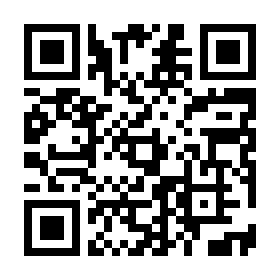 県士会HP内のURLリンクからアンケートフォームで回答別紙のアンケート内容を以下のメールアドレスへ返信（件名を「高校生見学アンケート」としてください）koeki.nipta@gmail.comご協力をお願いいたします。また、見学受入の際、ご希望の施設には県士会作製の理学療法士の紹介リーフレットをお送りします。必要部数をお知らせください。連絡先メールアドレス：koeki.nipta@gmail.com（公社）新潟県理学療法士会　高校生職場見学に関するアンケート※受け入れ可能な場合、以下のアンケートにお答えいただきご回答ください〇施設名：　　　　　　　　　　　　　　　　　　　　　　　　　　　　　　〇所在地：　　　　　　　　　　　　　　　　　　　　　　　　　　　　　　〇連絡先（問い合わせ先）・部署名：　　　　　　　　　　　　　　　　　　　　　　　　　　　　　・担当者：　　　　　　　　　　　　　　　　　　　　　　　　　　　　　・電話番号：　　　　　　　　　　　　　　　　　　　　　　　　　　　　（メールアドレス：　　　　　　　　　　　　　　　　　　　　　　　　　）〇受け入れ可能な期間（当てはまるものに〇または記述をお願いします）・常時　・次の期間（　　月　　日～　　　月　　日）　・要相談　・その他〇見学受け入れに関する条件・特になし・その他　「県内在住」「本人ワクチン接種済み」「1回○○名程度、××名まで」　等〇PT以外の見学受け入れについて・不可　　・OT可　　・ST可　　・要相談〇その他ご意見等ございましたらお願いしますご協力ありがとうございました。6月1７日までにご回答ください。結果は県士会ホームページで公開いたします。